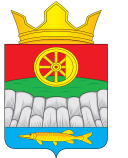 АДМИНИСТРАЦИЯ КРУТОЯРСКОГО СЕЛЬСОВЕТАУЖУРСКИЙ РАЙОН КРАСНОЯРСКИЙ КРАЙРАСПОРЯЖЕНИЕ16.03.2020                                                   с. Крутояр                                                   №  13/1О назначении публичных слушанийНа основании пункта 2 статьи 40.1 Устава Крутоярского сельсовета назначить публичные слушания на 19.04.2019г. в 16 часов по адресу: Красноярский край, Ужурский район, с. Крутояр, ул. Главная,11 администрация Крутоярского сельсовета, для рассмотрения вопроса «Об исполнении бюджета  Крутоярского сельсовета за 2019 год».Инициатором публичных слушаний выступает глава Крутоярского сельсовета.С материалами по рассматриваемому вопросу можно ознакомиться в Крутоярском сельсовете Ужурского района Красноярского края по адресу: Красноярский край, Ужурский район, с. Крутояр, ул. Главная,11.Председательствующего и секретаря публичных слушаний избрать на заседании.Назначить ответственным за проведение публичных слушаний главного специалиста администрации Крутоярского сельсовета (Ковалеву И.В.). ГлаваКрутоярского сельсовета                                                                                     Е.В. МожинаКРУТОЯРСКИЙ СЕЛЬСКИЙ  СОВЕТ ДЕПУТАТОВ                            УЖУРСКОГО РАЙОНА                                                                        КРАСНОЯРСКОГО КРАЯРЕШЕНИЕ00.00.2020                                                  с. Крутояр                                    № 00-000рОб исполнении бюджета Крутоярского сельсовета за 2019 год.     Утвердить бюджет за 2019 год в том числе:Доходы бюджета всего – 13941,0 тыс. рублей;Расходы бюджета всего – 14172,0 тыс. рублей;- исполнение сельского бюджета по доходам в сумме 13872,2 тыс. рублей,                                                                                  -  расходам в сумме  13959,3 тыс. рублей;- дефицит в сумме -87,1 тыс. рублей (приложение № 1-8);- исполнение по источникам внутреннего финансирования дефицита сельского бюджета за 2019 год в сумме -231 тыс. рублей.   Настоящее  решение подлежит опубликованию в печатном органе Крутоярского сельсовета «Крутоярские вести» вступает в силу в день, следующий за  днем его официального опубликования.Председатель Крутоярского                                                 Глава сельсоветасельского Совета депутатов                   ______________В.С. Зеленко                                               ___________Е.В. МожинаСпециальный выпуск                                                                                         16.03.2020 г.                                                 Общественно – политическая  газета    Крутоярского сельсовета Ужурского района.Приложение № 1Приложение № 1Приложение № 1К   решению № 43-145р от 27.04.2020г.К   решению № 43-145р от 27.04.2020г.К   решению № 43-145р от 27.04.2020г.К   решению № 43-145р от 27.04.2020г.К   решению № 43-145р от 27.04.2020г.Об исполнении бюджета Крутоярского сельсовета за 2019 годОб исполнении бюджета Крутоярского сельсовета за 2019 годОб исполнении бюджета Крутоярского сельсовета за 2019 годОб исполнении бюджета Крутоярского сельсовета за 2019 годОб исполнении бюджета Крутоярского сельсовета за 2019 годИсточники внутреннего финансирования дефицита Крутоярского сельсовета на                                                                       2019 год Источники внутреннего финансирования дефицита Крутоярского сельсовета на                                                                       2019 год Источники внутреннего финансирования дефицита Крутоярского сельсовета на                                                                       2019 год Источники внутреннего финансирования дефицита Крутоярского сельсовета на                                                                       2019 год Источники внутреннего финансирования дефицита Крутоярского сельсовета на                                                                       2019 год № стр.НаименованиеКод бюджетной классификации№ стр.НаименованиеКод бюджетной классификацииУтвержденоИсполнено1Изменение остатков средств на счетах по учету средств бюджета810 01 05 00 00 00 0000 000202,187,102Изменение остатков средств на счетах по учету средств бюджета810 01 05 00 00 00 0000 000202,187,103Увеличение остатков средств бюджетов810 01 05 00 00 00 0000 500-13941,00-13872,204Увеличение прочих остатков средств бюджетов810 01 05 02 00 00 0000 500-13941,00-13872,205Увеличение прочих остатков денежных средств бюджета810 01 05 02 01 10 0000 510-13941,00-13872,206Уменьшение остатков средств бюджета810 01 05 00 00 00 0000 60014172,0013959,307Уменьшение прочих остатков средств бюджета810 01 05 02 00 00 0000 60014172,0013959,308Уменьшение прочих остатков денежных средств бюджетов810 01 0502 01 10 0000 61014172,0013959,309Итого источников финансирования0,000,00Приложение  2Приложение  2К  решению № 43-145р от 27.04.2020г. К  решению № 43-145р от 27.04.2020г. Об исполнении бюджета Крутоярского сельсовета за 2019 годОб исполнении бюджета Крутоярского сельсовета за 2019 годОб исполнении бюджета Крутоярского сельсовета за 2019 годПеречень главных администраторов доходов Крутоярского сельсовета на 2019 годПеречень главных администраторов доходов Крутоярского сельсовета на 2019 годПеречень главных администраторов доходов Крутоярского сельсовета на 2019 годПеречень главных администраторов доходов Крутоярского сельсовета на 2019 годПеречень главных администраторов доходов Крутоярского сельсовета на 2019 год№ стрКод адмКод бюджетной классификацииНаименование кода бюджетной классификацииНаименование администратора доходов1810 1 08 04020 01 1000 110Государственная пошлина за совершение нотариальных действий должностными лицами органов местного самоуправления, уполномоченными в соответствии с законодательными актами Российской Федерации на  совершение нотариальных действий  (сумма платежа (перерасчеты, недоимка и задолженность по соответствующему платежу, в том числе по отмененному)Администрация Крутоярского сельсовета Ужурского района Красноярского края2810 1 08 04020 01 4000 110Государственная  пошлина за совершение нотариальных действий должностными лицами органов местного самоуправления, уполномоченными в соответствии с законодательными актами РФ на совершении нотариальных действий  ( прочие поступления)Администрация Крутоярского сельсовета Ужурского района Красноярского края3810 1 11 05025 10 0000 120Доходы, получаемые в виде арендной платы, а также средства от продажи права на заключение договоров аренды за земли, находящиеся в собственности сельских поселений (за исключением земельных участков муниципальных бюджетных и автономных учреждений)Администрация Крутоярского сельсовета Ужурского района Красноярского края4810 1 11 05035 10 0000 120Доходы от сдачи в аренду имущества, находящегося в оперативном управлении органов управления сельских  поселений и созданных ими учреждений (за исключением имущества муниципальных бюджетных и автономных учреждений)Администрация Крутоярского сельсовета Ужурского района Красноярского края5810 1 11 05075 10 0000 120Доходы от сдачи в аренду имущества, составляющего казну сельских поселений     ( за исключением земельных участков)Администрация Крутоярского сельсовета Ужурского района Красноярского края6810 1 11 09045 10 0000 120Прочие поступления от использования имущества, находящегося в собственности сельских поселений (за исключением имущества муниципальных бюджетных и автономных учреждений, а также имущества муниципальных унитарных предприятий, в том числе казенных)Администрация Крутоярского сельсовета Ужурского района Красноярского края7810 1 13 01995 10 0000 130Прочие доходы от оказания платных услуг (работ) получателями средств бюджетов сельских  поселенийАдминистрация Крутоярского сельсовета Ужурского района Красноярского края8810 1 13 02065 10 0000 120Доходы, поступающие в порядке возмещения расходов, понесенных в связи с эксплуатацией имущества сельских поселенийАдминистрация Крутоярского сельсовета Ужурского района Красноярского края98101 13 02995 10 0000 130Прочие доходы от компенсации затрат бюджетов сельских поселенийАдминистрация Крутоярского сельсовета Ужурского района Красноярского края108101 14 02052 10 0000 410Доходы от реализации  имущества, находящегося в оперативном управлении учреждений находящихся в ведении органов управления сельских поселений (за исключением имущества муниципальных бюджетных и автономных учреждений), в  части реализации основных средств по указанному имуществуАдминистрация Крутоярского сельсовета Ужурского района Красноярского края11810 1 14 02052 10 0000 440Доходы от реализации  имущества, находящегося в оперативном управлении учреждений находящихся в ведении органов управления сельских поселений (за исключением имущества муниципальных бюджетных и автономных учреждений), в  части реализации материальных запасов по указанному имуществуАдминистрация Крутоярского сельсовета Ужурского района Красноярского края12810 1 14 02053 10 0000 410Доходы от реализации иного имущества, находящегося в собственности сельских поселений (за исключением имущества муниципальных бюджетных и автономных учреждений, а также имущества муниципальных унитарных предприятий, в том числе казенных), в части реализации основных средств по указанному имуществуАдминистрация Крутоярского сельсовета Ужурского района Красноярского края13810 1 14 02053 10 0000 440Доходы от реализации иного имущества, находящегося в собственности сельских поселений (за исключением имущества муниципальных бюджетных и автономных учреждений, а также имущества муниципальных унитарных предприятий, в том числе казенных), в части реализации материальных запасов по указанному имуществуАдминистрация Крутоярского сельсовета Ужурского района Красноярского края148101 14 06025 10 0000 430Доходы от продажи земельных участков, находящихся в собственности сельских поселений (за исключением земельных участков муниципальных бюджетных и автономных учреждений)Администрация Крутоярского сельсовета Ужурского района Красноярского края158101 16 23051 10 0000 140Доходы от возмещения ущерба при возникновении страховых случаев по обязательному страхованию гражданской ответственности, когда выгодоприобретателями выступают получатели средств бюджетов сельских  поселенийАдминистрация Крутоярского сельсовета Ужурского района Красноярского края16810 1 16 23052 10 0000 140Доходы от возмещения ущерба при возникновении иных страховых случаев, когда выгодоприобретателями выступают получатели средств бюджетов сельских поселенийАдминистрация Крутоярского сельсовета Ужурского района Красноярского края17810 1 16 90050 10 0000 140Прочие поступления от денежных взысканий (штрафов), и иных сумм в возмещение ущерба, зачисляемые в бюджеты сельских поселений.Администрация Крутоярского сельсовета Ужурского района Красноярского края18810 1 17 01050 10 0000 180Невыясненные поступления, зачисляемые в бюджеты сельских поселенийАдминистрация Крутоярского сельсовета Ужурского района Красноярского края19810 1 17 05050 10 0000 180Прочие неналоговые доходы бюджетов сельских поселенийАдминистрация Крутоярского сельсовета Ужурского района Красноярского края20810 2 02 15001 10 0000 150Дотации бюджетам сельских поселений  на выравнивание  бюджетной обеспеченностиАдминистрация Крутоярского сельсовета Ужурского района Красноярского края21810 2 02 35118 10 0000 150Субвенции бюджетам сельских поселений на осуществление первичного воинского учета на территориях, где отсутствуют военные комиссариатыАдминистрация Крутоярского сельсовета Ужурского района Красноярского края22810 2 02 30024 10 7514 150Субвенции бюджетам сельских поселений  на выполнение государственных полномочий по созданию и обеспечению деятельности административных комиссий в рамках непрограммных расходов органов судебной властиАдминистрация Крутоярского сельсовета Ужурского района Красноярского края238102 02 49999 10 1021 150Прочие межбюджетные трансферты, передаваемые бюджетам сельских поселений на региональные выплаты и выплаты, обеспечивающие уровень заработной платы работников бюджетной сферы не ниже размера минимальной заработной платы (минимального размера оплаты труда), по министерству финансов Красноярского края в рамках непрограммных расходов отдельных органов исполнительной властиАдминистрация Крутоярского сельсовета Ужурского района Красноярского края248102 02 49999 10 7412 150Прочие межбюджетные трансферты, передаваемые бюджетам сельских поселений на обеспечение первичных мер пожарной безопасности в рамках подпрограммы «Предупреждение, спасение, помощь населению в чрезвычайных ситуациях» государственной программы Красноярского края «Защита от чрезвычайных ситуаций природного и техногенного характера и обеспечение безопасности населения»Администрация Крутоярского сельсовета Ужурского района Красноярского края258102 02 49999 10 7463 150Прочие межбюджетные трансферты, передаваемые бюджетам сельских поселений  на   организацию (строительство) мест (площадок) накопления отходов потребления и приобретение контейнерного оборудования в рамках подпрограммы "Обращение с отходами" государственной программы Красноярского края "Охрана окружающей среды, воспроизводство природных ресурсов"Администрация Крутоярского сельсовета Ужурского района Красноярского края278102 02 49999 10 7508 150Прочие межбюджетные трансферты, передаваемые бюджетам сельских поселений  на содержание автомобильных дорог общего пользования местного значения за счет средств дорожного фонда Красноярского края в рамках подпрограммы «Дороги Красноярья» государственной программы Красноярского края «Развитие транспортной системы»Администрация Крутоярского сельсовета Ужурского района Красноярского края288102 02 49999 10 7741 150Прочие межбюджетные трансферты, передаваемые бюджетам сельских поселений  на  реализацию проектов по благоустройству территорий сельских населенных пунктов и городских поселений с численностью населения не более 10000 человек, инициированных гражданами соответствующего населенного пункта, поселения в рамках подпрограммы «Поддержка муниципальных проектов по благоустройству территорий и вопросов местного значения» государственной программы Красноярского края «Содействие развитию местного самоуправления»Администрация Крутоярского сельсовета Ужурского района Красноярского края29810 2 02 49999 10 8105 150Прочие межбюджетные трансферты,  передаваемые бюджетам сельских поселений по  повышению безопасности дорожного движения в рамках подпрограммы "Развитие транспортной системы Ужурского района" муниципальной программы "Развитие жилищно-коммунального хозяйства, строительства, транспорта, дорожного хозяйства и доступное жилье для граждан Ужурского района"Администрация Крутоярского сельсовета Ужурского района Красноярского края308102 02 49999 10 8115 150Прочие межбюджетные трансферты,  передаваемые бюджетам сельских поселений на обеспечение освещением территориц сельских поселений  в рамках подпрограммы "Поддержка муниципальных проектов и мероприятий по благоустройству территорий Ужурского района" муниципальной программы "Развитие жилищно-коммунального хозяйства, строительства, транспорта, дорожного хозяйства и доступное жилье для граждан Ужурского района"Администрация Крутоярского сельсовета Ужурского района Красноярского края318102 02 49999 10 8129 150Прочие межбюджетные трансферты, передаваемые бюджетам сельских поселений  на  выполнение инженерно-технических изысканий, проектных работ, экспертиз проектной документации в рамках подпрограммы «Создание условий для обеспечения доступным и комфортным жильем граждан Ужурского района» муниципальной программы «Развитие жилищно-коммунального хозяйства, строительства, транспорта, дорожного хозяйства и доступное жилье для граждан Ужурского района» Администрация Крутоярского сельсовета Ужурского района Красноярского края32810 2 02 49999 10 8302  150Прочие межбюджетные трансферты, передаваемые бюджетам сельских поселений на поддержку мер  по обеспечению сбалансированности бюджетов в рамках подпрограммы «Создание условий для эффективного и ответственного  управления муниципальными финансами, повышение устойчивости бюджетов муниципальных образований Ужурского района» муниципальной программы «Управление муниципальными финансами».Администрация Крутоярского сельсовета Ужурского района Красноярского края348102 03 05099 10 0000 150Прочие безвозмездные поступления от государственных (муниципальных) организаций в бюджеты сельских поселенийАдминистрация Крутоярского сельсовета Ужурского района Красноярского края358102 04 05099 10 0000 150Прочие безвозмездные поступления от негосударственных организаций в бюджеты сельских поселенийАдминистрация Крутоярского сельсовета Ужурского района Красноярского края36810 2 07 05030  10 0000 150Прочие безвозмездные поступления в бюджеты сельских поселенийАдминистрация Крутоярского сельсовета Ужурского района Красноярского краяПриложение  3К   решению № 43-145р от 27.04.2020г.К   решению № 43-145р от 27.04.2020г.К   решению № 43-145р от 27.04.2020г.К   решению № 43-145р от 27.04.2020г.Об исполнении бюджета Крутоярского сельсовета за 2019годОб исполнении бюджета Крутоярского сельсовета за 2019годОб исполнении бюджета Крутоярского сельсовета за 2019годПеречень главных администраторов источников внутреннего финансирования дефицита местного бюджета на 2019 годПеречень главных администраторов источников внутреннего финансирования дефицита местного бюджета на 2019 годПеречень главных администраторов источников внутреннего финансирования дефицита местного бюджета на 2019 годПеречень главных администраторов источников внутреннего финансирования дефицита местного бюджета на 2019 год№ п/пНаименованиеКод бюджетной классификацииНаименование администратора доходов № п/пНаименованиеКод бюджетной классификацииНаименование администратора доходов 1Получение бюджетных кредитов  от других бюджетов бюджетной системы РФ в валюте РФ810 01 03 00 00 10 0000 710Администрация Крутоярского сельсовета1Получение бюджетных кредитов  от других бюджетов бюджетной системы РФ в валюте РФ810 01 03 00 00 10 0000 710Администрация Крутоярского сельсовета2Погашение бюджетных кредитов, полученных от других бюджетов бюджетной системы РФ в валюте РФ 810 01 03 00 00 10 0000 810Администрация Крутоярского сельсовета2Погашение бюджетных кредитов, полученных от других бюджетов бюджетной системы РФ в валюте РФ 810 01 03 00 00 10 0000 810Администрация Крутоярского сельсовета3Увеличение прочих остатков денежных средств бюджета810 01 05 02 01 10 0000 510Администрация Крутоярского сельсовета3Увеличение прочих остатков денежных средств бюджета810 01 05 02 01 10 0000 510Администрация Крутоярского сельсовета4Уменьшение остатков средств бюджетов поселения810 01 0502 01 10 0000 610Администрация Крутоярского сельсовета4Уменьшение остатков средств бюджетов поселения810 01 0502 01 10 0000 610Администрация Крутоярского сельсоветаПриложение № 4К  решению № 43-145р от 27.04.2020г.К  решению № 43-145р от 27.04.2020г.К  решению № 43-145р от 27.04.2020г.К  решению № 43-145р от 27.04.2020г.Об исполнении бюджета Крутоярского сельсовета за 2019 годОб исполнении бюджета Крутоярского сельсовета за 2019 годОб исполнении бюджета Крутоярского сельсовета за 2019 годОб исполнении бюджета Крутоярского сельсовета за 2019 годОб исполнении бюджета Крутоярского сельсовета за 2019 годОб исполнении бюджета Крутоярского сельсовета за 2019 годОб исполнении бюджета Крутоярского сельсовета за 2019 годОб исполнении бюджета Крутоярского сельсовета за 2019 годОб исполнении бюджета Крутоярского сельсовета за 2019 годОб исполнении бюджета Крутоярского сельсовета за 2019 годДоходы Крутоярского сельсовета на 2019 год (тыс.руб.)Доходы Крутоярского сельсовета на 2019 год (тыс.руб.)Доходы Крутоярского сельсовета на 2019 год (тыс.руб.)Доходы Крутоярского сельсовета на 2019 год (тыс.руб.)Доходы Крутоярского сельсовета на 2019 год (тыс.руб.)Доходы Крутоярского сельсовета на 2019 год (тыс.руб.)Доходы Крутоярского сельсовета на 2019 год (тыс.руб.)Доходы Крутоярского сельсовета на 2019 год (тыс.руб.)Доходы Крутоярского сельсовета на 2019 год (тыс.руб.)Доходы Крутоярского сельсовета на 2019 год (тыс.руб.)Доходы Крутоярского сельсовета на 2019 год (тыс.руб.)Код бюджетной классификацииКод бюджетной классификацииКод бюджетной классификацииКод бюджетной классификацииКод бюджетной классификацииКод бюджетной классификацииКод бюджетной классификацииНаименование  доходовсумма  тыс.руб.сумма  тыс.руб.сумма  тыс.руб.Код бюджетной классификацииКод бюджетной классификацииКод бюджетной классификацииКод бюджетной классификацииКод бюджетной классификацииКод бюджетной классификацииКод бюджетной классификацииНаименование  доходовутвержденоисполнено%00010000000000000000НАЛОГОВЫЕ И НЕНАЛОГОВЫЕ ДОХОДЫ3323,73286,196,518210100000000000000Налоги на прибыль, доходы.676,2674,295,518210102000010000110Налог на доходы физических лиц676,2674,295,518210102010010000110Налог на доходы физических лиц с доходов, источником которых является налоговый агент, за исключением доходов, в отношении которых исчисление и уплата налога осуществляются в соответствии со статьями 227, 2271 и 228 Налогового кодекса Российской Федерации           655,2653,499,018210102010011000110Налог на доходы физических лиц с доходов, источником которых является налоговый агент, за исключением доходов, в отношении которых исчисление и уплата налога осуществляются в соответствии со статьями 227, 227.1 и 228 Налогового кодекса Российской Федерации сумма платеж (перерасчеты, недоимка и задолженность по соответствующему платежу, в том числе по отмененному)655,2653,499,018210102030011000110Налог на доходы физических лиц с доходов, полученных физическими лицами в соответствии со статьей  228 Налогового кодекса Российской Федерации ( сумма платежа (перерасчеты, недоимка и задолженность по соответствующему платежу, в том числе по отмененному))21,020,899,000010302000010000110Акцизы по подакцизным товаром (продукции), производимым на территории Российской Федерации239,7267,1108,010010302230010000110Доходы от уплаты акцизов на дизельное топливо, зачисляе мые в консолидированные бюджеты субъектов Российской Федерации86,8121,6129,010010302240010000110Доходы от уплаты акцизов на моторные масла для дизельных и (или) карбюраторных (инжекторных) двигателей, зачисляемые в консолидированные бюджеты субъектов Российской Федерации0,60,999,010010302250010000110Доходы от уплаты акцизов на автомобильный бензин, производимый на территории Российской Федерации, зачисляемые в консолидированные бюджеты субъектов Российской Федерации168,3162,4102,010010302260010000110Доходы от уплаты акцизов на прямогонный бензин, производимый на территории Российской Федерации, зачисляемые в консолидированные бюджеты субъектов Российской Федерации-16,0-17,8100,018210500000000000110НАЛОГИ НА СОВОКУПНЫЙ ДОХОД7,07,0100,018210503000010000110Единый сельскохозяйственный налог7,07,0100,018210503010010000110Единый сельскохозяйственный налог7,07,0100,018210600000000000000НАЛОГИ НА ИМУЩЕСТВО2325,02262,095,718210601000000000110Налог на имущество физических лиц230,0214,095,718210601030100000110Налог на имущество физических лиц  взимаемый по ставкам. применяемым к объектам налогообложения, расположенным в границах сельских поселений. 230,0214,095,718210601030101000110Налог на имущество физических лиц  взимаемый по ставкам. применяемым к объектам налогообложения, расположенным в границах поселений. ((сумма платежа (перерасчеты, недоимка и задолженность по соответствующему платежу, в том числе по отмененному))230,0214,095,718210606000000000110Земельный налог2095,02048,0195,418210606030000000110Земельный налог взимаемый по ставкам установленным в соответствии с подпунктом 1 пункта 1 статьи 394 Налогового кодекса РФ 40,040,0100,018210606030101000110Земельный налог с организаций, обладающих земельным участком, расположенным в границах сельских поселений (сумма платежа (перерасчеты, недоимка и задолженность по соответствующему платежу, в том числе по отмененному))40,040,0100,018210606040000000110Земельный налог, взимаемый по ставкам, установленным в соответствии с подпунктом 2 пункта 1ст. 394 НК РФ и применяемым к  объектам налогообложения, расположенным в границах поселений2055,02008,095,418210606040101000110Земельный налог с физических лиц, обладающих земельным участком, расположенным в границах сельских поселений (сумма платежа (перерасчеты, недоимка и задолженность по соответствующему платежу, в том числе по отмененному))2055,02008,095,481011105000000000120Доходы,  получаемые в виде арендной  либо иной платы за передачу в возмездное пользование государственного и муниципального 145,2145,2100,081011105030100000120Доходы от сдачи в аренду имущества, находящегося в оперативном управлении органов государственной власти, органов местного самоуправления, государственных внебюджетных фондов и созданных ими учреждений (за исключением имущества бюджетных и автономных учреждений)145,2145,2100,081011105035101000120Доходы от сдачи в аренду имущества, находящегося в оперативном управлении органов управления сельских поселений и созданных ими учреждений (за исключением имущества муниципальных бюджетных и автономных учреждений)145,2145,2100,000011600000000000000Невыясненные поступления, зачисляемые в бюджет поселения-69,4-69,4100,081011690000000000140Невыясненные поступления, зачисляемые в бюджет поселения-69,4-69,4100,081011690050100000140Невыясненные поступления, зачисляемые в бюджет поселения-69,4-69,4100,000020000000000000000Безвозмездное  поступление10617,28081,896,600020200000000000000Безвозмездное  поступления от других бюджетов бюджетной системы РФ10617,210585,296,681020215001000000151Дотации на выравнивание  бюджетной обеспеченности3896,63896,6100,081020215001100000151Дотации бюджетам сельских поселений на выравнивание бюджетной обеспеченности3896,63896,6100,081020230024000000151Субвенции бюджетам  поселений  на выполнение  государственных полномочий по созданию и обеспечению деятельности административных комиссий в рамках непрограмных расходов органов судебной власти12,012,0100,081020230024107514151Субвенции бюджетам сельских поселений на выполнение передаваемых полномочий субъектов Российской Федерации12,012,0100,081020235118000000151Субвенции бюджетным  поселений на осуществление первичного воинского учета на территориях , где отсутствуют военные  комиссариаты296,4296,4100,081020235118100000151Субвенции бюджетам сельских поселений на осуществление первичного воинского учета на территориях , где отсутствуют военные  комиссариаты296,4296,4100,000020200000000000151Иные  межбюджетные трансферты6195,67867,794,081020249999000000151Прочие межбюджетные, трансферты, передаваемые бюджетам6195,67867,794,081020245160100000150Межбюджетные трансферты передаваемые бюджетам сельских поселений для компенсации дополнительных расходов возникших в результате решений принятых органами власти другого уровня103,5103,5100,081020249999101021151Прочие межбюджетные трансферты, передаваемые бюджетам сельских поселений на региональные выплаты и выплаты, обеспечивающие уровень заработной платы работников бюджетной сферы не ниже размера минимальной заработной платы (минимального размера оплаты труда), по министерству финансов Красноярского края в рамках непрограммных расходов отдельных органов исполнительной власти533,3533,3100,081020249999101023151Прочие межбюджетные трансферты, передаваемые бюджетам сельских поселений   на повышение минимальных размеров окладов (должностных окладов), ставок заработной платы работников бюджетной сферы края, которым предоставляется региональная выплата, и выплату заработной платы отдельным категориям работников бюджетной сферы края в части, соответствующей размерам заработной платы, установленным для целей расчета региональной выплаты, в связи с повышением размеров их оплаты труда 15,315,3100,081020249999101038151Прочие межбюджетные трансферты, передаваемые бюджетам сельских поселений  на   повышение с 1 октября 2019 года на 4,3 процента заработной платы работников бюджетной сферы Красноярского края за исключением заработной платы отдельных категорий работников, увеличение оплаты труда которых осуществляется в соответствии с указами Президента Российской Федерации, предусматривающими мероприятия по повышению заработной платы, а также в связи с увеличением региональных выплат и (или) выплат, обеспечивающих уровень заработной платы работников бюджетной сферы не ниже размера минимальной заработной платы (минимального размера оплаты труда), по министерству финансов Красноярского края в рамках непрограммных расходов отдельных органов исполнительной власти50,350,3100,081020249999107412150Прочие межбюджетные трансферты, передаваемые бюджетам сельских поселений  на обеспечение первичных мер пожарной безопасности в рамках подпрограммы «Предупреждение, спасение, помощь населению в чрезвычайных ситуациях» государственной программы Красноярского края «Защита от чрезвычайных ситуаций природного и техногенного характера и обеспечение безопасности населения»105,8105,8100,081020249999107463150Прочие межбюджетные трансферты, передаваемые бюджетам сельских поселений  на организацию (строительство ) мест (площадок )накопления отходов потребления и приобретение контейнерного оборудования в рамках подпрограммы "Реформирование и модернизация жилищно-коммунального хозяйства и повышение энергетической эффективности" муниципальной программы "Развитие жилищно-коммунального хозяйства, строительства, транспорта, дорожного хозяйства и доступное жилье для граждан Ужурского района"573,0573,0100,081020249999107463150Cофинансирование иных межбюджетных трансфертов на организацию (строительство ) мест ( площадок ) накопления отходов потребления и приобретение контейнерного оборудования в рамках подпрограммы "Реформирование и модернизация жилищно-коммунального хозяйства и повышение энергетической эффективности" муниципальной программы "Развитие жилищно-коммунального хозяйства, строительства, транспорта, дорожного хозяйства и доступное жилье для граждан Ужурского района"15,515,5100,081020249999107508151Прочие межбюджетные трансферты, передаваемые бюджетам сельских поселений  на содержание автомобильных дорог общего пользования местного значения за счет средств дорожного фонда Красноярского края в рамках подпрограммы «Дороги Красноярья» государственной программы Красноярского края «Развитие транспортной системы»239,5239,5100,081020249999107741151Прочие межбюджетные трансферты для реализации проектов по благоустройству территорий поселений,городских округов в рамках подпрограммы"Поддержка муниципальных проектов и мероприятий по благоустройству территорий Ужурского района "муниципальной програмы "Развитие жилищно-коммунального хозяйства, строительства ,транспорта ,дорожного хозяйства и доступное жилье для граждан Ужурского района "390,0390,0100,081020249999107745151Прочие межбюджетные трансферты, передаваемые бюджетам сельских поселений на содействие развитию налогового потенциала в рамках подпрограммы «Искусство»  муниципальной программы «Комплексное развитие культуры, искусства и туризма в муниципальном образовании Ужурский район»220,3220,3100,081020249999108105151Прочие межбюджетные трансферты  передаваемые бюджетам сельских поселений на организацию общественных работ в поселениях в рамках подпрограммы «Поддержка муниципальных проектов и мероприятий по благоустройству территорий Ужурского района» муниципальной программы «Развитие жилищно-коммунального хозяйства, строительства, транспорта, дорожного хозяйства и доступное жилье для граждан Ужурского района».35,735,7100,081020249999108115151Прочие межбюджетные трансферты на обеспечение освещением территорий сельских поселений в рамках подпрограммы "Поддержка муниципальных проектов и мероприятий по благоустройству территорий Ужурского района"муниципальной программы "Развитие жилищно-комунального хозяйства,строительства,транспорта,дорожного хозяйства и доступное жилье для граждан Ужурского района"92,092,0100,081020249999108129151Прочие межбюджетные трансферты,  передаваемые бюджетам сельских поселений на выполнение инженерно-технических изысканий , проектных работ , экспертиз проектной документации в рамках подпрограммы "Создание условий для обеспечения доступным и комфортным жильем граждан Ужурского района" муниципальной программы "Развитие жилищно-коммунального хозяйства, строительства, транспорта, дорожного хозяйства и доступное жилье для граждан Ужурского района"32,00,00,081020249999108302151Прочие межбюджетные трансферты,  передоваемые бюджетам сельских поселений на поддержку мер по обеспечению сбалансированности бюджетов в рамках подпрограммы "Создание условий для эффективного и ответственного управления муниципальными финансами, повышение устойчивости бюджетов муниципальных образований Ужурского района" муниципальной программы "Управление муниципальными финансами".3876,83876,8100,081020249999108324150Прочие межбюджетные  трансферты на межевание земельных участков под ИЖС, объектами недвижимого имущества в рамках подпрограммы  "Регулирование земельных отношений" муниципальной программы "Эффективное управление муниципальным имуществом Ужурского района"8,08,0100,081020249999108911151Прочие межбюджетные трансферты, передаваемые бюджетам сельских поселений на проведение работ по уничтожению дикорастущей конопли в рамках подпрограммы  «Профилактика правонарушений на территории Ужурского района» муниципальной программы "Обеспечение безопасности жизнедеятельности населения по Ужурскому району"10,410,4100,081020700000000000180БЕЗВОЗМЕЗДНЫЕ ПОСТУПЛЕНИЯ ОТ НЕГОСУДАРСТВЕННЫХ ОРГАНИЗАЦИЙ110,7110,7100,081020705000100000180Безвозмездные поступления  от негосударственных организаций в бюджеты сельских  поселений110,7110,7100,081020705030100000181Прочие безвозмездные поступления от негосударственных организаций в бюджеты сельских  поселений110,7110,7100,0Итого доходов13940,913872,297,0Приложение  5К  решению № 43-145р от 27.04.2020г.К  решению № 43-145р от 27.04.2020г.К  решению № 43-145р от 27.04.2020г.К  решению № 43-145р от 27.04.2020г.К  решению № 43-145р от 27.04.2020г.Об исполнении бюджета Крутоярского сельсовета за 2019 годОб исполнении бюджета Крутоярского сельсовета за 2019 годОб исполнении бюджета Крутоярского сельсовета за 2019 годОб исполнении бюджета Крутоярского сельсовета за 2019 годОб исполнении бюджета Крутоярского сельсовета за 2019 годРаспределение бюджетных ассигнований по разделам, подразделам, бюджетной классификации расходов Крутоярского сельсовета на 2019 год Распределение бюджетных ассигнований по разделам, подразделам, бюджетной классификации расходов Крутоярского сельсовета на 2019 год Распределение бюджетных ассигнований по разделам, подразделам, бюджетной классификации расходов Крутоярского сельсовета на 2019 год Распределение бюджетных ассигнований по разделам, подразделам, бюджетной классификации расходов Крутоярского сельсовета на 2019 год Распределение бюджетных ассигнований по разделам, подразделам, бюджетной классификации расходов Крутоярского сельсовета на 2019 год (тыс. рублей)(тыс. рублей)Наименование показателей бюджетной классификацииРаздел, подразделСумма на годСумма на годСумма на годНаименование показателей бюджетной классификацииРаздел, подразделУтверждено Исполнено% ОБЩЕГОСУДАРСТВЕННЫЕ   ВОПРОСЫ        01 006002,25966,197,0Функционирование высшего должностного лица субъекта Российской Федерации и  муниципального образования01 02739,1728,998,9Функционирование  Правительства Российской Федерации, высших исполнительных органов государственных власти субъектов Российской Федерации, местных администраций01 045122,65111,798,9Резервный фонд01 1115,00,00,0Другие общегосударственные вопросы01 13125,5125,5100,0Национальная оборона02  00296,4296,4100,0Мобилизационная и вневойсковая подготовка02  03296,4296,4100,0НАЦИОНАЛЬНАЯ БЕЗОПАСНОСТЬ И ПРАВООХРАНИТЕЛЬНАЯ ДЕЯТЕЛЬНОСТЬ03 001893,71893,7100,0Обеспечение пожарной безопасности03 10 1893,71893,7100,0НАЦИОНАЛЬНАЯ ЭКОНОМИКА04  00489,6345,390,0Дорожное хозяйство (дорожные фонды)04  09489,6345,390,0 ЖИЛИЩНО-КОММУНАЛЬНОЕ ХОЗЯЙСТВО    05 001468,51436,599,7Жилищьное хозяйство05 0126,626,399,9Коммунальное хозяйство05 0232,00,00,0Благоустройство05 031436,51436,5100,0Другие вопросы в области охраны окружающей среды06 05588,6588,6100,0ОБРАЗОВАНИЕ07 000,00,00,0Молодежная политика и оздоровление детей07 070,00,00,0Культура и  кинематография                                          08 003311,73311,7100,0Культура08 013311,73311,7100,0Социальная политика10 0012,012,0100,0Пенсионное обеспечение10 0112,012,0100,0Физическая культура и спорт11 0082,782,7100,0Массовый спорт11 0282,782,7100,0итого14172,013959,396,5Приложение № 6Приложение № 6Приложение № 6Приложение № 6Приложение № 6Приложение № 6Приложение № 6К  решению № 43-145р от 27.04.2020г.К  решению № 43-145р от 27.04.2020г.К  решению № 43-145р от 27.04.2020г.К  решению № 43-145р от 27.04.2020г.К  решению № 43-145р от 27.04.2020г.К  решению № 43-145р от 27.04.2020г.К  решению № 43-145р от 27.04.2020г.Об  исполнении бюджета за 2019 годОб  исполнении бюджета за 2019 годОб  исполнении бюджета за 2019 годОб  исполнении бюджета за 2019 годОб  исполнении бюджета за 2019 годОб  исполнении бюджета за 2019 годОб  исполнении бюджета за 2019 годРаспределение бюджетных ассигнований по разделам подразделам, целевым статьям и видам расходов классификации расходов  бюджета в ведомственной структуре расходов местного бюджета на 2019 год.Распределение бюджетных ассигнований по разделам подразделам, целевым статьям и видам расходов классификации расходов  бюджета в ведомственной структуре расходов местного бюджета на 2019 год.Распределение бюджетных ассигнований по разделам подразделам, целевым статьям и видам расходов классификации расходов  бюджета в ведомственной структуре расходов местного бюджета на 2019 год.Распределение бюджетных ассигнований по разделам подразделам, целевым статьям и видам расходов классификации расходов  бюджета в ведомственной структуре расходов местного бюджета на 2019 год.Распределение бюджетных ассигнований по разделам подразделам, целевым статьям и видам расходов классификации расходов  бюджета в ведомственной структуре расходов местного бюджета на 2019 год.Распределение бюджетных ассигнований по разделам подразделам, целевым статьям и видам расходов классификации расходов  бюджета в ведомственной структуре расходов местного бюджета на 2019 год.Распределение бюджетных ассигнований по разделам подразделам, целевым статьям и видам расходов классификации расходов  бюджета в ведомственной структуре расходов местного бюджета на 2019 год.№ стр.Наименование главных распорядителей и наименование показателей бюджетной классификацииКод ведомстваРаздел, подразделЦелевая статьяВид расходовУтвержденоИсполнено12345671Администрация Крутоярского сельсовета Ужурского района Красноярского края8102ОБЩЕГОСУДАРСТВЕННЫЕ ВОПРОСЫ81001006 002,14 446,33Функционирование высшего должностного лица субъекта Российской  Федерации и муниципального образования8100102739,1728,84Непрограммные расходы 81001028900000000739,1728,85Функционирование главы муниципального образования81001028910000000739,1728,86на   повышение с 1 октября 2019 года на 4,3 процента заработной платы работников бюджетной сферы Красноярского края за исключением заработной платы отдельных категорий работников, увеличение оплаты труда которых осуществляется в соответствии с указами Президента Российской Федерации, предусматривающими мероприятия по повышению заработной платы, а также в связи с увеличением региональных выплат и (или) выплат, обеспечивающих уровень заработной платы работников бюджетной сферы не ниже размера минимальной заработной платы (минимального размера оплаты труда), по министерству финансов Красноярского края в рамках непрограммных расходов отдельных органов исполнительной власти8100102891001038010,410,47Руководство и управление в сфере установленных функций органов местного самоуправления81001028910090020728,7718,48Расходы на выплаты персоналу в целях обеспечения выполнения функций государственными (муниципальными) органами, казенными учреждениями, органами управления государственными внебюджетными фондами 81001028910090020100728,7718,49Расходы на выплаты персоналу государственных (муниципальных) органов81001028910090020120728,7718,410Функционирование Правительства Российской Федерации, высших исполнительных органов государственной власти субъектов Российской Федерации, местных администраций81001045 122,55111,711Непрограммные расходы 810010489000000005 122,55111,712Руководство и управление в сфере установленных функций органов местного самоуправления810010489200000003 267,82863,613Руководство и управление в сфере установленных функций органов местного самоуправления8100104892001047030,730,714Расходы на выплаты персоналу в целях обеспечения выполнения функций государственными (муниципальными) органами, казенными учреждениями, органами управления государственными внебюджетными фондами 810010489200900401002 587,62576,715Расходы на выплаты персоналу государственных (муниципальных) органов81001048920090040120468,2468,216 Расходы на региональные выплаты и выплаты, обеспечивющие уровень заработной платы работников бюджетной сферы не ниже размера минимальной заработной платы (минимального размера оплаты труда)81001048920010210100181,3181,317Закупка товаров, работ и услуг для государственных (муниципальных) нужд81001048920090040200812,3812,318Иные закупки товаров, работ и услуг для обеспечения государственных (муниципальных) нужд81001048920090040240812,3812,319Уплата прочих налогов, сборов81001048920090040831174,8174,820Уплата прочих налогов, сборов81001048920090040853867,6867,621Резервный фонд810011115,0022Непрограммные расходы 8100111890000000015,0023Резервные фонд местных администраций8100111893000000015,0024Иные бюджетные ассигнования8100111893009006080015,0025Резервные средства8100111893009006087015,0026Другие общегосударственные вопросы8100113125,5151,327Непрограммные расходы 8100113894000000012,01228Создание и обеспечение деятельности административных комиссий8100113894007514012,01229Закупка товаров, работ и услуг для государственных (муниципальных) нужд8100113894007514020012,01230Иные закупки товаров, работ и услуг для обеспечения государственных (муниципальных) нужд8100113875008006024012,01231Улучшение состояния  муниципального имущества81001138750080060103,5103,532Закупка товаров, работ и услуг для государственных (муниципальных) нужд81001138750080060200103,5103,533Иные закупки товаров, работ и услуг для обеспечения государственных (муниципальных) нужд81001138750080060240103,5103,534Улучшение состояния  муниципального имущества8100113020000000010,01035Закупка товаров, работ и услуг для государственных (муниципальных) нужд8100113021000000010,01036Иные закупки товаров, работ и услуг для обеспечения государственных (муниципальных) нужд8100113021007745010,01037НАЦИОНАЛЬНАЯ ОБОРОНА8100200296,4294,838Мобилизационная и вневойсковая подготовка8100203296,4294,839Непрограммные расходы 81002038900000000296,4294,840Осуществление первичного воинского учета на территориях, где отсутствуют военные комиссариаты по министерству финансов Красноярского края  в рамках непрограмных расходов отдельных органов исполнительной власти81002038950051180296,4296,441Расходы на выплаты персоналу в целях обеспечения выполнения функций государственными (муниципальными) органами, казенными учреждениями, органами управления государственными внебюджетными фондами 81002038950051180100283,6283,642Расходы на выплаты персоналу государственных (муниципальных) органов81002038950051180120283,6283,643Закупка товаров, работ и услуг для государственных (муниципальных) нужд8100203895005118020012,812,844Иные закупки товаров, работ и услуг для обеспечения государственных (муниципальных) нужд8100203895005118024012,812,845НАЦИОНАЛЬНАЯ БЕЗОПАСНОСТЬ И ПРАВООХРАНИТЕЛЬНАЯ ДЕЯТЕЛЬНОСТЬ81003002 029,146Обеспечение пожарной безопасности81003101 893,61893,647Муниципальная программа « Развитие жилищно-коммунального хозяйства,обеспечение комфортных и  безопасных условий жизни на территории Крутоярского сельсовета»810031002000000001 893,61893,648Подпрограмма «Обеспечение пожарной безопасности территории, профилактика терроризма, экстремизма и чрезвычайных ситуаций"810031002200000001 893,61893,649Расходы на региональные выплаты и выплаты, обеспечивющие уровень заработной платы работников бюджетной сферы не ниже размера минимальной заработной платы (минимального размера оплаты труда) в рамках 81003100220010210352,035250Расходы на выплаты персоналу в целях обеспечения выполнения функций государственными (муниципальными) органами, казенными учреждениями, органами управления государственными внебюджетными фондами 8100310022001023024,424,451Снижение последствий от чрезвычайных ситуаций, пожаров, терроризма и экстремизма территории в рамках подпрограммы "Обеспечение пожарной безопасности территории, профилактика терроризма, экстремизма и чрезвычайных ситуаций" муниципальной программы « Развитие жилищно-коммунального хозяйства,обеспечение комфортных и  безопасных условий жизни на территории Крутоярского сельсовета»810031002200960201 517,21517,252Расходы на выплаты персоналу в целях обеспечения выполнения функций государственными (муниципальными) органами, казенными учреждениями, органами управления государственными внебюджетными фондами 81003100220096020100952,9952,953Расходы на выплаты персоналу казенных учреждений81003100220096020110952,9952,954Закупка товаров, работ и услуг для государственных (муниципальных) нужд81003100220096020200564,3564,355Иные закупки товаров, работ и услуг для обеспечения государственных (муниципальных) нужд81003100220096020240564,3564,356 Обеспечение первичных мер пожарной безопасности в рамках подпрограммы «Предупреждение, спасение, помощь населению в чрезвычайных ситуациях» государственной программы Красноярского края «Защита от чрезвычайных ситуаций природного и техногенного характера и обеспечение безопасности населения»81003100220074120105,8105,857Закупка товаров, работ и услуг для государственных (муниципальных) нужд81003100220074120200105,8105,858Иные закупки товаров, работ и услуг для обеспечения государственных (муниципальных) нужд81003100220074120240105,8105,859 Обеспечение первичных мер пожарной безопасности (софинансирование)810031002200S41205,35,360Закупка товаров, работ и услуг для государственных (муниципальных) нужд810031002200S41202005,35,361Иные закупки товаров, работ и услуг для обеспечения государственных (муниципальных) нужд810031002200S41202405,35,362НАЦИОНАЛЬНАЯ ЭКОНОМИКА8100400482,0334,963Дорожное хозяйство 8100409482,0334,964Муниципальная программа « Развитие жилищно-коммунального хозяйства, обеспечение комфортных и безопасных условий жизни на территории Крутоярского сельсовета»81004090200000000482,0334,965Подпрограмма «Благоустройство территории и улучшение технического состояния дорог Крутоярского сельсовета»81004090210000000482,0334,966 Содержание автомобильных дорог общего пользования местного значения в рамках пподпрограммы  «Благоустройство территории и улучшение технического состояния дорог Крутоярского сельсовета»81004090210075080239,5239,567Закупка товаров, работ и услуг для государственных (муниципальных) нужд81004090210075080200239,5239,568Иные закупки товаров, работ и услуг для обеспечения государственных (муниципальных) нужд81004090210075080244239,5239,569Софинансирование  на содержание автомобильных дорог общего пользования местного значения в рамках пподпрограммы  «Благоустройство территории и улучшение технического состояния дорог Крутоярского сельсовета»810040902100S50802,42,470Закупка товаров, работ и услуг для государственных (муниципальных) нужд810040902100S50802002,42,471Иные закупки товаров, работ и услуг для обеспечения государственных (муниципальных) нужд810040902100S50802442,42,472Повышение качества текущего ремонта и содержания дорог  в рамках подпрограммы «Благоустройство территории и улучшение технического состояния дорог Крутоярского сельсовета» муниципальной программы «Развитие жилищно-коммунального хозяйства, обеспечение комфортных и безопасных условий жизни на территории Крутоярского сельсовета»810040902100895020237,59373Закупка товаров, работ и услуг для государственных (муниципальных) нужд81004090210095020200237,59374Иные закупки товаров, работ и услуг для обеспечения государственных (муниципальных) нужд81004090210095020244237,59375Уничтожение дикорастущей конопли8100412021008911010,410,476Закупка товаров, работ и услуг для государственных (муниципальных) нужд8100412021008911020010,410,477Иные закупки товаров, работ и услуг для обеспечения государственных (муниципальных) нужд8100412021008911024010,410,478ЖИЛИЩНО-КОММУНАЛЬНОЕ ХОЗЯЙСТВО81005001 468,5130979Жилищное хозяйство810050126,426,480Муниципальная программа « Развитие жилищно-коммунального хозяйства, обеспечение комфортных и безопасных условий жизни на территории Крутоярского сельсовета»810050102000000026,426,481Подпрограмма "Поддержка жилищно-коммунального хозяйства на территории Крутоярского сельсовета"8100501023000000026,426,482Капитальный ремонт8100501023009705024026,426,483Коммунальное хозяйство810050232,0084Муниципальная программа « Развитие жилищно-коммунального хозяйства, обеспечение комфортных и безопасных условий жизни на территории Крутоярского сельсовета»8100502020000000032,0085Подпрограмма "Поддержка жилищно-коммунального хозяйства на территории Крутоярского сельсовета"8100502023000000032,0086Разработка проенктно сметной документацции в рамках подпрограммы "Поддержка жилищно-коммунального хозяйства на территории Крутоярского сельсовета" муниципальной программы « Развитие жилищно-коммунального хозяйства, обеспечение комфортных и безопасных условий жизни на территории Крутоярского сельсовета» 8100502023008129032,0087Закупка товаров, работ и услуг для государственных (муниципальных) нужд8100502023008129020032,0088Иные закупки товаров, работ и услуг для обеспечения государственных (муниципальных) нужд8100502023008129024032,0089Благоустройство81005031 436,51436,590Муниципальная программа « Развитие жилищно-коммунального хозяйства, обеспечение комфортных и безопасных условий жизни на территории Крутоярского сельсовета»810050302000000001 436,51436,591Подпрограмма «Благоустройство территории и улучшение технического состояния дорог Крутоярского сельсовета»810050302100000001 436,51436,592Повышение качества содержания территории поселения в чистоте и порядке, а так же содержания мест захоронения в надлежащем виде  в рамках подпрограммы  «Благоустройство территории и улучшение технического состояния дорог Крутоярского сельсовета» муниципальной программы « Развитие жилищно-коммунального хозяйства, обеспечение комфортных и безопасных условий жизни на территории Крутоярского сельсовета»8100503021008105035,735,793Закупка товаров, работ и услуг для государственных (муниципальных) нужд8100503021008105020035,735,794Иные закупки товаров, работ и услуг для обеспечения государственных (муниципальных) нужд8100503021008105024035,735,795Повышение качества освещенности улиц и дорог в населенных пунктах поселения, снижение нарушений общественного порядка в рамках подпрограммы  «Благоустройство территории и улучшение технического состояния дорог Крутоярского сельсовета» муниципальной программы « Развитие жилищно-коммунального хозяйства, обеспечение комфортных и безопасных условий жизни на территории Крутоярского сельсовета»81005030210095030660,4660,496Закупка товаров, работ и услуг для государственных (муниципальных) нужд81005030210095030200660,4660,497Иные закупки товаров, работ и услуг для обеспечения государственных (муниципальных) нужд81005030210095030240660,4660,498Привлечение осужденных направленных от ФКУ УИИ ГУФСИН отбывающих наказание в виде исправительных работ в рамках подпрограммы  «Благоустройство территории и улучшение технического состояния дорог Крутоярского сельсовета» муниципальной программы « Развитие жилищно-коммунального хозяйства, обеспечение комфортных и безопасных условий жизни на территории Крутоярского сельсовета»81005030210095040140,4140,499Закупка товаров, работ и услуг для государственных (муниципальных) нужд81005030210095040200140,4140,4100Иные закупки товаров, работ и услуг для обеспечения государственных (муниципальных) нужд81005030210095040240140,4140,4101Выполнение работ по ремонту тротуара с. Крутояр, ул. Почтовая протяженностью  285 м.81005030210077410390,0390102Закупка товаров, работ и услуг для государственных (муниципальных) нужд81005030210077410200390,0390103Иные закупки товаров, работ и услуг для обеспечения государственных (муниципальных) нужд81005030210077410240390,0390104Софинансирование на выполнение работ по ремонту тротуара с. Крутояр, ул. Почтовая протяженностью  285 м.810050302100S741030,030105Закупка товаров, работ и услуг для государственных (муниципальных) нужд810050302100S741020030,030106Иные закупки товаров, работ и услуг для обеспечения государственных (муниципальных) нужд810050302100S741024030,030107Софинансирование на выполнение работ по ремонту тротуара с. Крутояр, ул. Почтовая протяженностью  285 м., за счет спонсорских средств8100503021009898080,080108Закупка товаров, работ и услуг для государственных (муниципальных) нужд8100503021009898020080,080109Иные закупки товаров, работ и услуг для обеспечения государственных (муниципальных) нужд8100503021009898024080,080110Повышение качества содержания территории поселения в частоте и порядке8100503021008115092,092111Закупка товаров, работ и услуг для государственных (муниципальных) нужд8100503021008115020092,092112Иные закупки товаров, работ и услуг для обеспечения государственных (муниципальных) нужд8100503021008115024092,092113Межевание земельных участков810050302100832408,08114Закупка товаров, работ и услуг для государственных (муниципальных) нужд810050302100832402008,08115Иные закупки товаров, работ и услуг для обеспечения государственных (муниципальных) нужд810050302100832402408,08116Другие вопросы в области охраны окружающей среды81006050210000000588,5588,5117Организация (строительство ) мест (площадок )накопления отходов потребления и приобретение контейнерного оборудования81006050210074630573,0573118Закупка товаров, работ и услуг для государственных (муниципальных) нужд81006050210074630200573,0573119Иные закупки товаров, работ и услуг для обеспечения государственных (муниципальных) нужд81006050210074630240573,0573120Софинансирование на организацию (строительство ) мест (площадок )накопления отходов потребления и приобретение контейнерного оборудования810060502100S463015,515,5121Закупка товаров, работ и услуг для государственных (муниципальных) нужд810060502100S463020015,515,5122Иные закупки товаров, работ и услуг для обеспечения государственных (муниципальных) нужд810060502100S463024015,515,5123КУЛЬТУРА, КИНЕМАТОГРАФИЯ81008003 311,73311,7124Культура 81008013 311,73311,7125Муниципальная программа «Развитие культуры, спорта и молодёжной политики на территории муниципального образования Крутоярский сельсовет»810080101000000003 311,73311,7126Подпрограмма «Развитие культуры села»810080101100000003 311,73311,7127Содействие развития налогового потенциала в рамках подпрограммы "Развитие культуры села" муниципальной программы "Развитие культуры, спорта и молодежной политики на территории муниципального образования Крутоярский сельсовет". (Замена оконных блоков в спортивном зале Крутоярского СДК.)81008010110077450220,3220,3128Софинансирование субсидии на осуществление (возмещение) расходов, направленных на развитие и повышение качества работы муниципальных учреждений, предоставление новых муниципальных услуг, повышение их качества, за счет спонсорских средств , в рамках подпрограммы «Развитие культуры села» программы «Развитие культуры, спорта и молодёжной политики на территории муниципального образования Крутоярский сельсовет» (Замена оконных блоков в танцевальном зале Крутоярского СДК)8100801011009898030,030129Прочие расходы по клубам в рамках подпрограммы  «Развитие культуры села» муниципальной программы "Развитие культуры, спорта и молодежной политики на территории мунициального образования  Крутоярский сельсовет"810080101100911803 001,43001,4130Закупка товаров, работ и услуг для государственных (муниципальных) нужд810080101100911802003 001,43001,4131Иные закупки товаров, работ и услуг для обеспечения государственных (муниципальных) нужд810080101100911802403 001,43001,4132Переданные полномочия по организации досуга и обеспечения жителей сельсовета услугами организации культуры в учреждениях культуры клубного типа сельских поселений Крутоярского сельсовета в рамках подпрограммы  «Развитие культуры села» муниципальной программы "Развитие культуры, спорта и молодежной политики на территории мунициального образования  Крутоярский сельсовет"8100801011009202060,060133Межбюджетные трансферты8100801011009202050060,060134Иные межбюджетные трансферты8100801011009002054060,060135СОЦИАЛЬНАЯ ПОЛИТИКА810100012,012136Пенсионное обеспечение8101001890000000012,012137Социальное обеспечение и иные выплаты населению8101001896009007030012,012138Публичные нормативные социальные выплаты гражданам8101001896009007031012,012139Иные пенсии, социальные доплаты к пенсиям810100189690073120,0140Физическая культура  спорт810110082,782,7141Массовый спорт810110282,782,7142Муниципальная программа «Развитие культуры, спорта и молодёжной политики на территории муниципального образования Крутоярский сельсовет"8101102010000000082,782,7143Подпрограмма"Развитие физической культуры и спорта"8101102013000000082,782,7144Осуществление переданных полномочий  в рамках подпрограммы "Развитие физической  культуры и спорта" муниципальной программы "Развитие культуры, спорта и молодежной политики на территории  Крутоярского сельсовета"8101101013009203082,782,7145Межбюджетные трансферты8101101013009203050082,782,7146Иные межбюджетные трансферты8101101013009203054082,782,7147Осуществление переданных полномочий  в рамках подпрограммы "Развитие физической  культуры и спорта" муниципальной программы "Развитие культуры, спорта и молодежной политики на территории  Крутоярского сельсовета"810110201300920300,00148Межбюджетные трансферты810110201300920305000,00149Иные межбюджетные трансферты810110201300920305400,00150РАСХОДЫ БЮДЖЕТА ВСЕГО14 172,013959,3Приложение 7                                                                  К решению № 43-145р от 27.04.2020г.                                                                  К решению № 43-145р от 27.04.2020г.Об исполнении бюджета Крутоярского сельсовета за 2019 годОб исполнении бюджета Крутоярского сельсовета за 2019 годПрограмма муниципальных внутренних заимствованийПрограмма муниципальных внутренних заимствованийпо Крутоярскому  сельсовету на 2019 год по Крутоярскому  сельсовету на 2019 год Форма муниципального внутреннего заимствованиясумма в тыс.рублейФорма муниципального внутреннего заимствования20191. Кредиты, полученные по соглашениям и договорам, заключенным от имени администрации поселения01.1 получение0в том числе:а) кредитов от кредитных организаций0б) бюджетных кредитов, (ссуд) полученных от других бюджетов бюджетной системы РФ01.2 погашение0в том числе:а) кредитов, полученных от кредитных организаций0б) бюджетных кредитов, (ссуд) полученных от других бюджетов бюджетной системы РФ02. Общий объем заимствований, направленных на погашение государственных долговых обязательств района02.1 получение02.2 погашение0Приложение 8        К  решению № 43-145р от 27.04.2020г.       К  решению № 43-145р от 27.04.2020г.Об исполнении бюджета Крутоярского сельсовета за 2019 годОб исполнении бюджета Крутоярского сельсовета за 2019 годОб исполнении бюджета Крутоярского сельсовета за 2019 годПрограмма Муниципальных гарантий Крутоярского сельсовета в валюте Российской Федерации на 2019 год Программа Муниципальных гарантий Крутоярского сельсовета в валюте Российской Федерации на 2019 год Программа Муниципальных гарантий Крутоярского сельсовета в валюте Российской Федерации на 2019 год Программа Муниципальных гарантий Крутоярского сельсовета в валюте Российской Федерации на 2019 год 1.Перечень подлежащих предоставлению муниципальных гарантий Крутоярского сельсовета в 2019 году 1.Перечень подлежащих предоставлению муниципальных гарантий Крутоярского сельсовета в 2019 году 1.Перечень подлежащих предоставлению муниципальных гарантий Крутоярского сельсовета в 2019 году 1.Перечень подлежащих предоставлению муниципальных гарантий Крутоярского сельсовета в 2019 году № п/пЦель гарантированияКатегория и (или) наименование принципалаОбъем гарантий  № п/пЦель гарантированияКатегория и (или) наименование принципала2019123402.Общий объем бюджетных ассигнований,  предусмотренных на исполнение муниципальных гарантий Крутоярского сельсовета по возможным гарантийным случаям  в 2019 году 2.Общий объем бюджетных ассигнований,  предусмотренных на исполнение муниципальных гарантий Крутоярского сельсовета по возможным гарантийным случаям  в 2019 году 2.Общий объем бюджетных ассигнований,  предусмотренных на исполнение муниципальных гарантий Крутоярского сельсовета по возможным гарантийным случаям  в 2019 году 2.Общий объем бюджетных ассигнований,  предусмотренных на исполнение муниципальных гарантий Крутоярского сельсовета по возможным гарантийным случаям  в 2019 году Исполнение муниципальных гарантий бюджета Крутоярского сельсоветаИсполнение муниципальных гарантий бюджета Крутоярского сельсоветаИсполнение муниципальных гарантий бюджета Крутоярского сельсоветаОбщий объем бюджетных ассигнований на исполнение муниципальных гарантий по возможным гарантийным случаям Исполнение муниципальных гарантий бюджета Крутоярского сельсоветаИсполнение муниципальных гарантий бюджета Крутоярского сельсоветаИсполнение муниципальных гарантий бюджета Крутоярского сельсовета2019За счет источников финансирования дефицита бюджета Крутоярского сельсоветаЗа счет источников финансирования дефицита бюджета Крутоярского сельсоветаЗа счет источников финансирования дефицита бюджета Крутоярского сельсовета0За счет расходов  бюджета Крутоярского сельсоветаЗа счет расходов  бюджета Крутоярского сельсоветаЗа счет расходов  бюджета Крутоярского сельсовета0